Nr 623, Sungwon Bldg.                                                                             6th FL, 1142Sanbon-dongGunpo-shi,Kyungki-doSouth KoreaE-mail: conradie.marguerite@gmail.comTelephone: 010-3144-6677Marguerite Conradie-Fond of a challenge-Warm / Kind-Good communicator-AnalyticalMy name is Marguerite Conradie. I am about to finish my contract teaching English to Korean kindergarten and elementary school students in South Korea. I am very interested in ESL teaching positions starting from April 2010!I’m 22 years old and am South African.I recently completed my Bachelors degree in Finance and graduated from Stellenbosch University in March 2009.I would appreciate it if you would consider my application should any positions become available.Feel free to contact me if you should need more information.Sincerely,Marguerite ConradieResume1. Work Experience:2009  Kindergarten and Elementary school English teacher.I currently teach English to Korean students at a private school in South Korea. (Korean Herald School) I have teaching experience in grammar, phonics, creative writing, science and conversation. 2008 PSG Konsult Financial PlannersWorked in the Stellenbosch office for 2 weeks during the winter break. (4th July - 18th July)2007 Lanzerac Hotel and SpaWorked in the hotel accounting department as a trainee for 1 month during December break. 2007 Financial Accounting Mentor Involves working through accounting problems with a small group of first year accounting students who struggle with the course. 2005 Au PairLooked after a 15 month old boy in Canada as part of a gap year after completing high school. 2. Academic History2006 - 2008 Stellenbosch University undergraduate. BComm: -Investment Management-Accounting.2004 Finished 5 year High school career in 3 years at age 16 years (87% average)3. Skills obtained:Language:-English (fluent)-Afrikaans (fluent)-French - Intermediate reading, writing and speaking ability( 3 years tutoring as well as 1st year French at University Stellenbosch)Computer:-Microsoft Office -Pastel Accounting partner (some experience)4. Personal:-Active management of my life and goals-Responsibility – Acquired by having been responsible for someone else’s life (Au pair) -Ability to adapt to different situations and foreign cultures.-Solving problems from different angles by explaining them to my accounting group.-Clear communication of concepts 5. Extra Curricular:-Choir (member of the school choir for 8 years)-Eisteddfod (Obtained various gold certificates for poems and prose)- rock climbing -Hiking-Ceramics and Sketching (Art Grade 12, 2004)-Ballet -Modern Dance References:Madeleine and Chris VermeulenAu Pair employersCanmore, CanadaTel.: +1 403 621 3712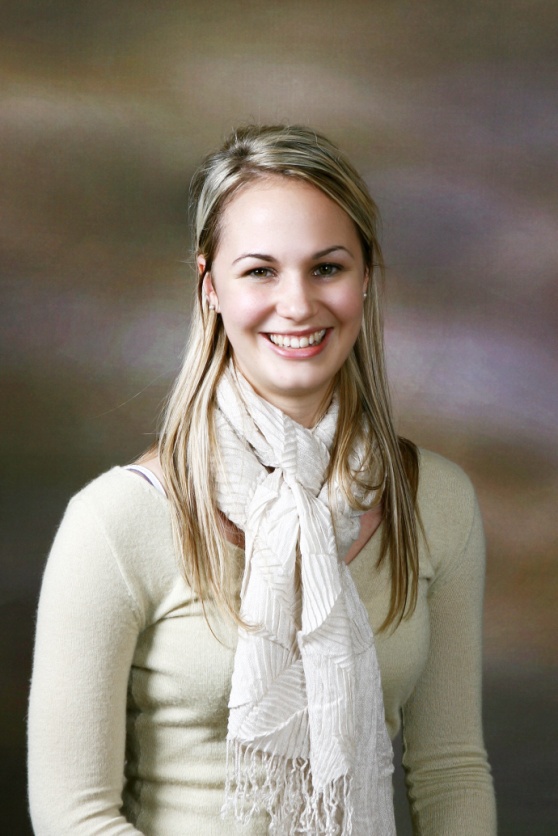 